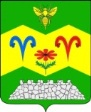 АДМИНИСТРАЦИЯ ПЕРЕДОВСКОГО СЕЛЬСКОГО ПОСЕЛЕНИЯ ОТРАДНЕНСКОГО РАЙОНАПОСТАНОВЛЕНИЕ от 01.06.2017г. 			                                         	                      № 54ст-ца  ПередоваяО перерегистрации граждан, состоящих на учёте в качестве нуждающихся в жилых помещениях на территории Передовского сельского поселенияВ соответствии со статьей 14 Жилищного Кодекса Российской Федерации, Федерального Закона от 6 октября 2003 года № 131- ФЗ «Об общих принципах организации местного самоуправления в Российской Федерации», решением Совета Передовского сельского поселения от 25 декабря 2008 года № 169 «Об установлении нормы предоставления жилого помещения по договору социального найма и учётной нормы площади помещения на территории Передовского сельского поселения Отрадненского района п о с т а н о в л я ю:1. Создать межведомственную комиссию  по использованию жилищного фонда и перерегистрации граждан состоящих на учёте в качестве нуждающихся в жилых помещениях на территории Передовского сельского поселения и утвердить её состав (приложение № 1).2.  В срок до 1 июля 2017 года провести ежегодную перерегистрацию граждан, состоящих на учете в качестве нуждающихся в жилых помещениях на территории Передовского сельского поселения: Макаренко Вячеслава Владимировича и Мартиросовой Ларисы Альбертовны.С целью реализации настоящего постановления специалисту по социальным вопросам администрации Передовского сельского поселения Н.П. Кондратенко, организовать и провести мероприятия по перерегистрации граждан, состоящих на учёте в качестве нуждающихся в жилых помещениях, в том числе дополнительно провести жилищные условия очередников и все изменения, выявленные в ходе перерегистрации, внести в учетные дела граждан и в список очерёдности.	3.  Гражданам, состоящим на учете нуждающихся в улучшении жилищных условий необходимо в срок до 20 июля 2017 года предоставить в Комиссию по  использованию жилищного фонда  и перерегистрации граждан состоящих на учете в качестве нуждающихся в жилых помещениях на территории Передовского сельского поселения, сведения, подтверждающие их статус нуждающихся в жилых помещениях.4. Постановление вступает в силу, со дня его опубликования (обнародования).5.Контроль за выполнением настоящего постановления оставляю за собой. 									 ПРИЛОЖЕНИЕ №1УТВЕРЖДЕНпостановлением администрацииПередовского  сельского поселенияОтрадненского районаот _____________ № _____СОСТАВмежведомственной комиссии  по использованию жилищного фонда  и перерегистрации граждан состоящих на учете в качестве нуждающихся в жилых помещениях на территории Передовского сельского поселенияНачальник общего отдела администрации Передовского сельского поселения                                 Т.Н. ШуруповаГлава Передовского сельского поселения Отрадненского района          Г. И. Яковенко ЯковенкоГалина Ивановна-глава  Передовского сельского поселения Отрадненского района, председатель комиссии;ВахрушеваЕкатерина Владимировнаспециалист по ЖКХ администрации Передовского сельского поселения, секретарь  комиссии;Члены комиссииЧлены комиссииЧлены комиссииВласюк Виктор Дмитриевич-директор филиала ГУП КК  «Крайтехинвентаризация» по Отрадненскому району (по согласованию);ТатариноваЮлия Анатольевна-руководитель муниципального учреждения «Управления архитектуры и градостроительства муниципального образования Отрадненский район» (по согласованию);Кондратенко Надежда Петровна -специалист по социальным вопросам администрации Передовского сельского поселения;ТульневаЗинаида Ивановна-специалист по налогам администрации Передовского сельского поселения.  Мельник Галина Александровна- юрист администрации                   Передовского сельского поселения, 